Aan:                    je contactlijst duale werkplekkenOnderwerp:      Duale leerwerkplekken van (naam school)Beste,Van harte bedankt om onze school als erkende duale leerwerkplek te ondersteunen bij de opleiding van onze leerlingen. Om jullie vacatures in de toekomst sneller en kwalitatiever te kunnen invullen zetten we als school sterk in op de instroom naar onze duale opleidingen. Dit doen we oa tijdens de ‘Week van Duaal” van 22 tot 26 april.Als erkende leerwerkplek kan je ons met een kleine inspanning een hele stap vooruithelpen! Meteen zet je ook je eigen onderneming in de spotlights als erkende leerwerkplek. Help je ons aub?Hoe?Post een foto van jouw duale leerling op je eigen sociale mediakanalen en laat iedereen weten wat duaal leren bij jou op de werkvloer inhoudt! Plaats die post in de week van 22 tot 26 april!!!Gebruik onderstaande tags zodat wij je post kunnen reposten en zo jullie leerwerkplek een zo groot mogelijk bereik kunnen geven! #WeekVanDuaalLeren#trotsedualewerkplektag de school van jouw duale leerlingLinkedIn: @(tag school)Facebook: @(tag school)Instagram: @(tag school)tag het Steunpunt Duaal LerenLinkedIn: @provinciaalsteunpuntduaallerenwvlFacebook: @steunpuntduaallerenwvlInstagram: @steunpuntduaalInspiratie nodig?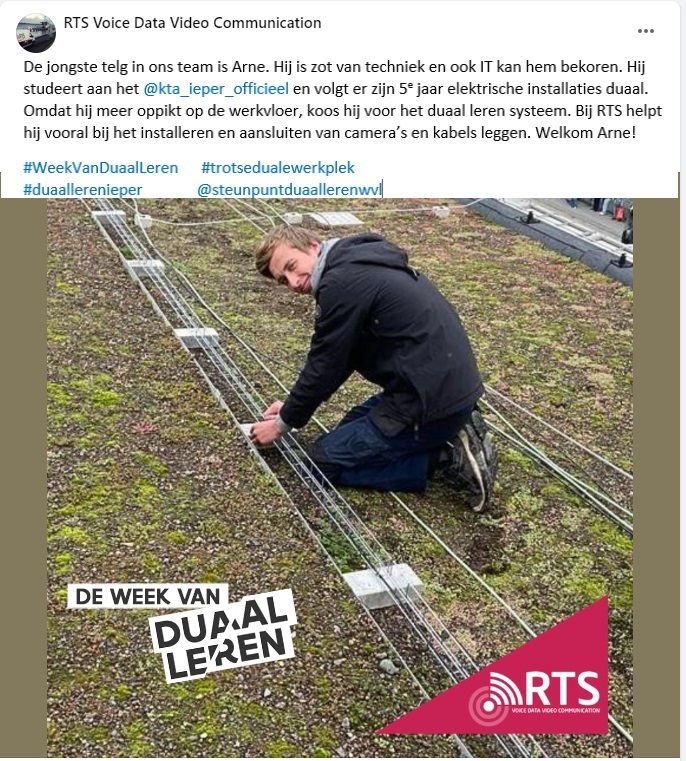 